МБОУ СОШ «Средняя общеобразовательная школа №2»
«ТЕХНОЛОГИЯ ЛИЧНОСТНО-ОРИЕНТИРОВАННОГО ОБУЧЕНИЯ НА УРОКАХ ИЗО»Подготовила:
Заболотная Наталья Владимировна
учитель ИЗОГ.Вилючинск,2013Образовательный процесс строится на диалоге  «ученик-учитель». Причем обязательно учитывается  индивидуальное кредо ученика.Ведущей педагогической идеей моего опыта является то, что занятия по изобразительной деятельности предоставляет широкие возможности для изучения особенностей детей и осуществления  индивидуального подхода  каждому ребенку, что содействует развитию у них не только художественно-творческих способностей, но и  внимания, наблюдательности, настойчивости и воли. формирование этих качеств является существенным условием для подготовки ребенка и  обучению и полноценного развития личности.В творческом развитии проявляется общее и особенное. Особенное в человеке называют  индивидуальным, а личность с ярко выраженными особенностями, индивидуальностью. Индивидуальный подход заключается в управлении развитием человека. Это не значит, что мы приспосабливаемся к отдельному учащемуся, наоборот мы приспосабливаем формы педагогического воздействия к индивидуальным особенностям, с тем,  чтобы обеспечить  необходимый уровень  развития личности.Продукт художественной деятельности ценен, прежде всего, оригинальностью художественного образа, то есть индивидуальными особенностями цели, к которой он стремится в процессе своей художественной деятельности. Степень оригинальности художественного образа определяется зоркостью видения и остротой восприятия жизни, эстетическим вкусом и воображение художника. Именно эти качества должен взращивать в своем ученике педагог на уроках искусства независимо от того, задает ли он ему определенную тему творческого задания или же предлагает выбрать ее самому.Основной задачей уроков изобразительного искусства является развитие художественно-творческих способностей детей и подростков путем целенаправленного и организованного обучения.Творчество- высшая форма активности, самостоятельности, способность создавать нечто новое, оригинальное. Творчество нужно в любой сфере человеческой деятельности: научной, художественной,  производственно-технической, хозяйственной и т.д. Для педагогов развитие творческой индивидуальности является одной из важнейших задач обучения и воспитания.Проявление творчества характерны для ребенка с самого раннего возраста, ибо творчество - норма детского развития . реализация творческих способностей ребенка делает более богатой и содержательной его жизнь, обогащает его сверстников, коллектив. Становление творческой индивидуальности в школьном возрасте является важным условием  дальнейшего полноценного развития личности. Человек, обладающий постоянным и осознанным интересом к творчеству, умением реализовать свои творческие возможности, более успешно адаптируется к изменяющимся условиям и требованиям  жизни, легче создает свой индивидуальный стиль деятельности, более способен к самосовершенствованию, самовоспитанию.Творческая индивидуальность может проявляться на разных уровнях. От переноса старых знаний, умений, опыта в новую ситуацию до  способности найти новый вариант решения проблемы. Создать новый продукт.Естественной основой развития творческих способностей человека является возможности его физического развития , развитость психических  функций. Существенное влияние на ребенка оказывает и возраст. Чрезвычайно важное значение для развития личности школьника имеют богатство его жизненных впечатлений и социальный опыт.Развивая навыки художественно-творческой деятельности учащихся на уроках ИЗО, школа тем самым вооружает школьников и представлениями о профессиональном искусстве живописи, скульптуры, графики. В младших классах авторитет уроков изобразительного искусства достаточно высок: в числе любимых их называет каждый пятый ученик, тогда как в  5-7 классах – лишь 7-8 % учеников. У школьников ослабевает интерес к художественно-творческой деятельности, дети перестают рисовать на уроках, дома. Следовательно, работу по развитию художественно-творческих способностей нужно сделать более интересной и качественной. На  занятиях ИЗО учитель первый, кто наблюдает психическое состояние ребенка по  рисунку. Можно определить его настроение, тревожность и что является причиной тому. Л.С. Выготский писал, что  «… детский рисунок научает ребенка  овладевать системой своих переживаний, побеждать и преодолевать их и, по прекрасному выражению, учит психику восхождению. Ребенок, нарисовавший собаку, тем самым победил, преодолел и поднялся выше над непосредственным переживанием».Личностно-ориентированные технологии:ставят в центр всей образовательной системы личность обучаемого, обеспечение комфорта, бесконфликтных условий её развития, реализацию её природных потенциалов.характеризуются гуманистической и психотерапевтической направленностью и имеют    целью    творческое    развитие    студента,     формирование    у    негоположительной «Я» - концепции.Личностно-ориентированные технологии имеют следующие особенностиПродумывание преподавателем возможностей для самостоятельного проявления студента. Предоставления им возможности задавать вопросы, высказывать оригинальные идеи и гипотезы.Организация обмена мыслями, мнениями, оценками. Стимулирование студентов к дополнению и анализу ответов товарищей.Стремление к созданию ситуации успеха для каждого обучаемого.Побуждение студентов к поиску альтернативной информации при подготовке к уроку.Продуманное чередование видов работ, типов заданий, что уменьшает              утомляемость студентов.Личностно-ориентированная педагогика открывает новые принципиальные подходы и тенденции в решении вопросов «чему» и «как» учить сегоднясодержание обучения рассматривается как средство развития личности, а не как самодовлеющая цельобучение ведется, прежде всего, обобщенным знаниям, умениям и навыкам и способам мышления; осуществляются объединение, интеграции различных дисциплиндостигается вариантность и дифференциация обучения на основе деятельного подходаактивно используется положительная стимуляция ученияНа личностно-ориентированном уроке создается та учебная ситуация, когда не только излагаются   знания,   но   и   раскрываются,   формируются   и   реализуется   личностные особенности студентов. На таком уроке господствует эмоционально положительный настрой студентов на работу.Преподаватель не просто создает благожелательную творческую атмосферу, он признает самобытность и уникальность каждого обучаемого.Классификация личностно-ориентированных педагогических технологий показана на схеме № 1.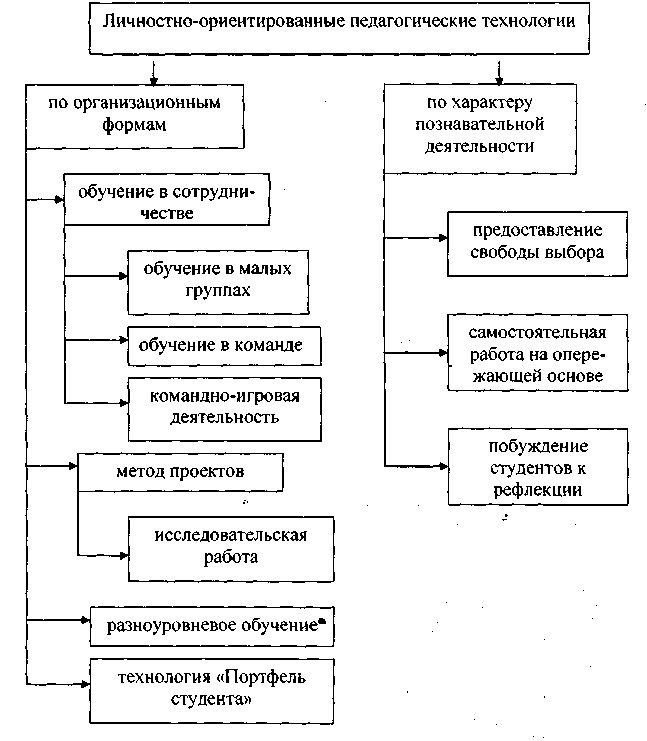  Можно сделать вывод, что личностно ориентированное обучение играет важную роль в системе образования. Современное образование должно быть направленно на развитие личности человека, раскрытие его возможностей, талантов, становление самосознания, самореализации. Личностно ориентированное обучение предполагает, что в центре обучения находится сам обучающийся -- его мотивы, цели, его неповторимый психологический склад, т. е. ученик как личность. Развитие ученика как личности (его социализация) идет не только путем овладения им нормативной деятельностью, но и через постоянное обогащение, преобразование субъектного опыта, как важного источника собственного развития;учение как субъектная деятельность ученика, обеспечивающая познание (усвоение) должно разворачиваться как процесс, описываться в соответствующих терминах, отражающих его природу, психологическое содержание;основным результатом учения должно быть формирование познавательных способностей на основе овладения соответствующими знаниями и умениями.Так как в процессе такого обучения происходит активное участие в самоценной образовательной деятельности, содержание и формы которой должны обеспечивать ученику возможность самообразования, саморазвития в ходе овладения знаниями.Таким образом, личностно ориентированное обучение позволит:1. повысить мотивированность учащихся к обучению; 2. повысить их познавательную активность; 3. построить учебный процесс с учетом личностной компоненты, т.е. учесть личностные особенности каждого учащегося, а также ориентироваться на развитие их познавательных способностей и активизацию творческой, познавательной деятельности; 4. создать условия для самостоятельного управления ходом обучения; 5. дифференцировать и индивидуализировать учебный процесс; 6. создать условия для систематического контроля (рефлексии) усвоения знаний учащимися; 7. вносить своевременные корректирующие воздействия преподавателя по ходу учебного процесса; 8. отследить динамику развития учащихся; 9. учесть уровень обученности и обучаемости практически каждого учащегося. Личностный подход в образовательной технологииЛичностное развитие человека зависит от его индивидуальных особенностей. С ними связан характер деятельности человека, особенности мышления, круг интересов и запросов, а также его поведение в социуме. Именно поэтому индивидуальные особенности необходимо учитывать в процессе обучения и воспитания. Кроме того, каждому возрасту свойственны определённые особенности в развитии. Известно, что развитие памяти и мыслительных способностей наиболее активно происходит в детском и подростковом возрасте. Если в этот период использовать данные особенности не в полной мере, то позднее будет сложно наверстать упущенное. Вместе с тем, попытки слишком забегать вперёд, не учитывая при этом возрастные и индивидуальные особенности ученика, могут не дать ожидаемого педагогом эффекта.Учёт возрастных и индивидуальных особенностей послужил основой для всё более активного применения в рамках обучения новой личностно - ориентированной образовательной парадигмы. Осуществление личностно-ориентированного подхода в образовании возможно при соблюдении следующих условий:- Наличие комфортных и безопасных условий обучения;- Осуществление воспитания саморегулирующего поведения личности;- Формирование и развитие мышления;- Учёт уровня способностей и возможностей каждого ученика в процессе обучения;- Адаптация учебного процесса к особенностям групп учащихся.Личностно-ориентированное обучение предполагает поэтапный характер процесса обучения: от изучения личности ученика через осознание и коррекцию личности, и основано, в основе своей, на когнитивных аспектах.Личностно-ориентированное обучение основывается на понятии того, что личность являет собой совокупность всех её психических свойств, которые составляют её индивидуальность. Технология личностно-ориентированного обучения основана на принципе индивидуального подхода, при котором учитываются индивидуальные особенности каждого ученика, что, позволяет содействовать развитию личности ученика.Существует мнение, что процесс интеллектуальных изменений учеников сводится к простому количественному накоплению особенностей, которые заложены уже в мышлении трёхлетнего ребёнка, к дальнейшему, чисто количественному росту, к которому само слово «развитие» уже не применимо. Наиболее последовательно эту точку зрения выразила Ш. Блюмер в теории переходного возраста, где также констатируется дальнейшее равномерное развитие интеллекта в период полового созревания. Развитие мышления ребёнка невозможно без участия учителя. Следовательно, одной из главных целей учебного процесса в целом и каждого урока в отдельности следует считать когнитивное развитие личности. Именно эта цель является одной из основных при осуществлении личностно-ориентированного подхода в обучении. Личностно-ориентированное обучение в большей мере, чем традиционное, соответствует возможностям и способностям ребёнка. В детском возрасте часто наблюдается эмоциональная уязвимость, неустойчивость самооценки. Подобные особенности чаще заметны на устных предметах: ученики уклоняются от ответов, не проявляют инициативы. Использование технологий личностно-ориентированного обучения в подобных случаях даёт учителю возможность, учитывая индивидуальные особенности учеников, изменить форму уроков (например, проводить регламентированные дискуссии) в целях повышения продуктивности учебной деятельности. Как известно, при осуществлении личностно-ориентированного подхода в обучении необходимо опираться на субъективный опыт ученика, а также учитывать индивидуальную избирательность ученика к формам заданий, типу и виду изучаемого материала. Осуществление личностно-ориентированного подхода невозможно без изучения личности ученика. При этом необходимо выявлять и учитывать психофизиологические особенности ученика, его интересы, жизненные ценности, личные потребности и т.д. Важным является ещё один фактор - оценка знаний. Здесь оцениваются не только итоговые знания, но и усилия ученика. Такое положение особенно важно для осуществления эмоциональной поддержки подростков с низким уровнем интеллектуального развития и стимулирования более продуктивной учебной деятельности учеников с высоким уровнем интеллектуальных способностей.Личностно-ориентированный урок, реализуемый с учетом его ценностей, педагогических целей отличается от традиционного урока. Таблица .Сравнительная характеристика деятельности педагога при проведении традиционного и личностно-ориентированного урокаТаким образом, личностно-ориентированное обучение предоставляет каждому ученику возможность изучить учебный материал на различных уровнях (но не ниже базового), в зависимости от интеллектуальных способностей и индивидуальных предпочтений. Средствами развития интеллектуальных способностей ученика при личностно-ориентированном обучении являются стремление к развитию личности, предоставление ученику возможности активной познавательной деятельности через посильную самостоятельную работу и предоставление творческой свободы.Применение технологии личностно-ориентированного обучения  на уроках ИЗО в современной школеУрок должен носить обучающий, развивающий и воспитывающий характер, обогащать ученика новыми знаниями, умениями и навыками, развивать познавательный интерес, наблюдательность, речь и мышление, творческую активность.Образовательный процесс строится на учебном диалоге ученика и учителя, который направлен на совместное конструироние программной деятельности. В любом учебном предмете, в особенности в изобразительном искусстве, где, кроме прочего, важен талант и эстетический вкус, уже заложенные генетически, ученик избирательно относится к содержанию, видам и формам учебнго материала. Далеко не все понятия усваиваются детьми, а только те, которые входят в состав их личного опыта, которые знакомы им. Поэтому началбной точкой организации уроков ИЗО является актуализация субъективного опыта, поиск связей. При личностно-ориентированном обучении важно учитывать избирательность ученика, его мотивацию, стремление использоватьполученные знания самостоятельно, по собственной инициативе, в ситуациях, не заданных обучением.Так как центром всей образовательной системы при личностно-ориентированном подходе является индивидуальность ребенка, что особенно ярко выражено на уроках ИЗО, то методической основой данного подходо можно считать индивидуализацию идифференциацию учебного процесса, отсюда и основными организациооными формами будут классно-урочная и индивидуально-дифференцированная. Но, так как я применяю личностно ориентированный подход на уроках ИЗО, а не в индивидуальной работе, то основным видом деятельности на моих урока является система малых групп.	Так, например, в 5 классе темой третьей четверти является : « Декор: человек, общество, время». Дети знакомятся с такими понятиями как эмблема, герб, искусство Древнего Египта, Греции и т.д., особенности одежды и украшений в различных слоях общества. Конечно, все это детям отчасти знакомо, но с исторической точки зрения, а с искусствоведческим понимание этих терминов они встречаются впервые. Для одних это сложно, так как приходится много работать в самостоятельно в поиске необходимой информации, чтобы создать для себя определенный образ, для других – сложно сложно этот образ перенести на бумагу с помощью красок с помощью красок или мелков. Именно поэтому я делю весь класс на несколько поисковых групп. «Древний Египет», «Древний Рим», «Древняя Греция». А в своих группах дети сами делятся на подгруппы:- «научные работники» (те,кто собирает материал);	- «художники-оформители» (те,кто иллюстрирует полученную информацию);- «Докладчики» (те, кто эмоционально, красочно доносит материал уже до всего класса).		На итоговых третьем и четвертом уроках группы создают по одной декоративной работе. Тема выбирается опять же самой группой. Это может быть и портрет представителя той страны, о которой они собирали материал, украшения, эскизы ваз, зданий, одежды, обуви и т.д. на таких уроках все ребята находят для себя интересный вид деятельности, каждый стремится проявить себя, применить свои творческие способности, организаторские или консультативные.На уроках ИЗО нужно стараться инициировать субъективный опыт ребят, развить индивидуальные способности каждого ученика. Важно признать индивидуальность, самобытность, самоценность особенно у тех, кто не видит в себе выраженные творческие навыки, особенно у них. Важно дать детям возможность свободного выбора элементов и видов работы, позволить им самостоятельно определиться, самореализоваться в том или ином виде деятельности, конечно прежде познакомив их с различными видами творчества. И тогда мы, учителя, не услышим от детей фраз: «я не умею рисовать», « я не люблю рисовать» и т.д. ведь ИЗО бывает порой очень сложным предметом, а соответственно и нелюбимым для определенных групп детей, которые, например, умеют мыслить только точными категориями, но не умеют фантазировать или же свои фантазии изобразить на бумаге в таких случаях очень помогает личностно ориентированный подход.В 6 классе в третьей четверти на нескольких уроках ребята знакомятся с темой «Портрет».  Тема довольно сложная, требующая наблюдательности, внимания и, конечно, усердия. Сначала они учатся изображать портрет человека в соответствии с пропорциями, затем на основе полученных навыков рисуют графический портрет, пишут живописный портрет. 			Разделим ребят на несколько групп:	- уличные художники;	- художники-мультипликаторы;	- косметологи-визажисты;	- реставраторы.Естественно, самая сложная работа была у уличных художников, которым пришлось создавать портреты с натуры ( модель они выбирали сами). Работали они углем или пастелью. «Мультипликаторам» пришлось пофантазировать, так как сложно в наши дни создать новых «мультяшек», не похожих на уже известные образы. Эти ученики работали гуашью, цветными карандашами или фломастерами.«Косметологам» предлагалось создать эскиз макияжа для маскарада. Материалы для работы они выбирали сами.А вот «реставраторам» пришлось дорабатывать портреты кисти известных мастеров ( заранее подготовленные мною черно-белые ксерокопии с «испорченными» чертами лица).Ребята очень быстро  могут выбрать  для себя вид работы, так как на предыдущих занятиях уже каждый  уже смог определиться в каких видах деятельности он  сильнее, что ему интереснее.Урок получится ярким, веселым. Каждый ученик сможет самореализоваться. «Неужели это я сам нарисовал!» Ради таких слов, ради заметно появляющегося чувства уважения к своей работе, к её результатам у ребят метод личностного ориентирования важно применять его на уроках, в том числе, на уроках эстетического воспитания.Список литературы1.Степанов Е.Н. Личностно-ориентированный подход в работе педагога: разработка и использование [текст] / Е.Н. Степанов – М.: ТЦ Сфера, 2009. - 128с.2.Якиманская И.С. Личностно-ориентированное обучение в современной школе [текст] / И.С. Якиманская. М.: Сентябрь, 2007. – 96с.3.Якиманская И.С. Технология личностно-ориентированного обучения в современной школе [текст] / И.С. Якиманская. М. – 2008. - 176с.4. Бондаревская, Е. В. 100 понятий личностно-ориентированного воспитания / Е. В. Бондаревская // Воспитание как встреча с личностью.- Ростов н/Д. : Ростиздат, 2006. - 236 с.5. Бондаревская, Е. В. Учителю о личностно-ориентированном образовании / Е. В. Бондаревская // Воспитание как встреча с личностью.- Ростов н/Д. : Ростиздат, 2006. - 176 с.6.  Хуторской, А. В. Методика личностно-ориентированного обучения. Как обучать всех по-разному? / А. В. Хуторской. - М. : ВЛАДО-ПРЕСС, 2009. - 178 сТрадиционный урокЛичностно-ориентированный урокОбучает всех детей установленной сумме знаний, умений и навыков.Способствует эффективному накоплению каждым ребенком своего собственного личного опыта.Распределяет учебные задания, форму работы детей и демонстрирует им образец правильного выполнения заданий.Предлагает детям на выбор различные учебные задания и формы работы, поощряет детей к самостоятельному поиску путей решений этих заданий.Старается заинтересовать детей в том учебном материале, который предлагает сам учитель.Стремится выявить реальные интересы детей и согласовать с ними подбор и организацию учебного материала.Предполагает дополнительные индивидуальные занятия с отстающими детьми.Ведет индивидуальную работу с каждым ребенком.Осуществляет планирование детской деятельности в определенном русле.Помогает детям самостоятельно спланировать свою деятельность.Оценивает результаты работы детей, подмечая и исправляя допущенные ими ошибки.Поощряет детей самостоятельно оценивать результаты их работы и исправлять допущенные ошибки.Определяет правила поведения в классе и следит за их выполнением.Учит детей самостоятельно вырабатывать правила поведения и контролировать их выполнение.Разрешает возникающие конфликты между детьми: поощряет правых и наказывает виновных.Побуждает детей обсуждать возникающие конфликтные ситуации и самостоятельно искать пути их решения.